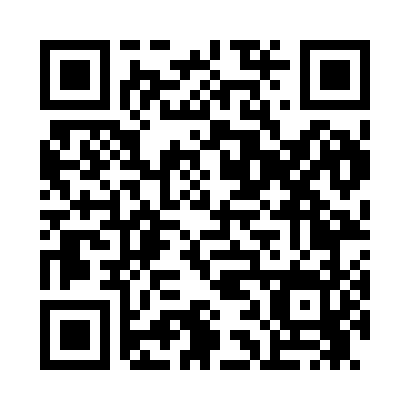 Prayer times for East Washington, New Hampshire, USAMon 1 Jul 2024 - Wed 31 Jul 2024High Latitude Method: Angle Based RulePrayer Calculation Method: Islamic Society of North AmericaAsar Calculation Method: ShafiPrayer times provided by https://www.salahtimes.comDateDayFajrSunriseDhuhrAsrMaghribIsha1Mon3:255:1212:524:578:3210:192Tue3:265:1312:524:578:3110:183Wed3:275:1412:524:578:3110:184Thu3:285:1412:534:578:3110:175Fri3:295:1512:534:578:3110:176Sat3:305:1512:534:578:3010:167Sun3:315:1612:534:588:3010:158Mon3:325:1712:534:588:2910:149Tue3:335:1812:534:588:2910:1410Wed3:345:1812:544:588:2810:1311Thu3:355:1912:544:578:2810:1212Fri3:365:2012:544:578:2710:1113Sat3:375:2112:544:578:2710:1014Sun3:395:2212:544:578:2610:0915Mon3:405:2212:544:578:2510:0816Tue3:415:2312:544:578:2510:0717Wed3:435:2412:544:578:2410:0518Thu3:445:2512:544:578:2310:0419Fri3:455:2612:544:578:2210:0320Sat3:475:2712:554:568:2210:0121Sun3:485:2812:554:568:2110:0022Mon3:505:2912:554:568:209:5923Tue3:515:3012:554:568:199:5724Wed3:535:3112:554:558:189:5625Thu3:545:3212:554:558:179:5426Fri3:565:3312:554:558:169:5327Sat3:575:3412:554:548:159:5128Sun3:595:3512:554:548:149:5029Mon4:005:3612:554:548:139:4830Tue4:025:3712:554:538:119:4731Wed4:035:3812:544:538:109:45